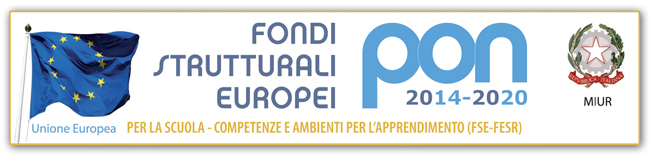 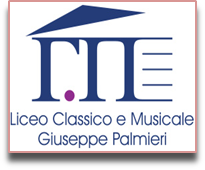 ALLEGATO CCurriculum VitaeAspirante: COGNOME______________________________ NOME_________________________________ Nato /a _______________________ il _______________________ C.F._____________________________Incarico per il quale si presenta la candidatura: □	ESPERTO ESTERNO modulo LABORATORIO DI MUSICARTERAPIA       Ai sensi delle vigenti normative sulla tutela della privacy, autorizzo l’Istituto Liceo Classico e Musicale Palmieri al trattamento dei miei dati personali.Lecce, ____ / ____ 2018	_____________________________	IN FEDETITOLI ED ESPERIENZE LAVORATIVEAPossesso di titoli afferenti all’area di interesse e coerenti con gli obiettivi del moduloBDocenza in progetti PON-POR-POF-PTOF di area affine a quella di interesseCDocenza in corsi di formazione (differenti da quelli indicati nel punto B) coerenti con gli obiettivi del moduloDEsperienze di docenza di livello universitario o di alta formazione coerenti con gli obiettivi del moduloEEsperienze di pratica professionale coerenti con il tema del modulo formativoFPubblicazioni/riconoscimenti coerenti con gli obiettivi del modulo  formativo richiestoGPresentazione di una traccia programmatica del progetto didattico-pedagogico da proporreHPrecedenti esperienze coerenti con le richieste del presente bando realizzate presso questa Istituzione scolastica che siano state valutate positivamente. 